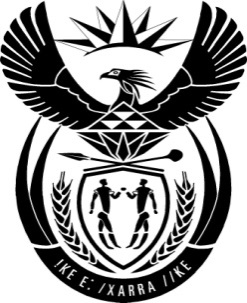 THE PRESIDENCY:  REPUBLIC OF SOUTH AFRICAPrivate Bag X1000, Pretoria, 0001NATIONAL ASSEMBLYQUESTIONS FOR WRITTEN REPLYQUESTION NO:	2173Date Published:	October 2016The Leader of the Opposition (DA) to ask the President of the Republic: Whether, in light of Minister Radebe’s recent briefing on Cabinet’s decision advising the SA Broadcasting Corporation (SABC) against suspect legal interpretations, he has now met with the Minister of Communications, Ms A F Muthambi, to discuss the (a) redeployment of the former Chief Operations Officer of the SABC, Mr H Motsoeneng, to the position of Group Executive of Corporate Affairs and (b) current affairs of the SABC; if not, in each case, why not; if so, what was the (i) date and (ii) content of each such meeting?						NO2494EReply:I regularly meet with Ministers to discuss maters pertinent to their portfolios. Cabinet, which I chair and lead, discussed the SABC matter and pronounced itself strongly on what needs to be done to bring the entity on the right path. The Minister is a member of cabinet and is aware of the discussions and is bound by them as well. 